|UKE 5 i 7. klasseMål for perioden:                                                   Tema:  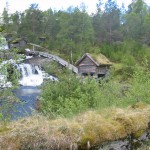 Til heimen  I norskfaget har elevene de to siste ukene skrevet rapport og referat, denne uka skal vi skrive en søknad. For tips hvordan søknaden skal utformes, se på side 126, bruk skriftstørrelse 12 eventuelt skriftstørrelse 14. Elevene har blitt flinke på skøyter, vi har hatt skøyter i gymtimene, og mange har også gått mye i friminuttene. På onsdag har vi kroppsøving inne, så dere må huske gymtøy til onsdag.Husk svømmeklær til fredag!God helg!Hilsen Håkon           Tlf. 93206539       E-post: Hakon.ostbye.mjomen@inderoy.kommune.noMenu1Menu1 Ordenselever: Emilia og HermineMandag 29.01.18Tirsdag 30.01.18Onsdag 31.01.18 Torsdag 01.02.18Fredag 02.03.18Morgensamling/NorskMatematikkNorskMusikk/dramaSvømmingEngelskEngelskKu-hå(B)/Matem.Musikk/dramaSvømmingKu-hå(A)/Matem.SamfunnsfagKu-hå(B)/NorskMatematikkMatematikkKu-hå(A)/NorskNaturfagEngelskNorskNorskKRLENorskGymNaturfagSamfunnsfagSamfunnsfagKRLELEKSER:LEKSER:Mandag29.01.18Tirsdag 30.01.18Onsdag 31.01.18Torsdag 01.02.18Info om Prøver/gloserLEKSER:Norsk  Les side 128 i Zeppelin språkbok.Gjør oppgave 26 a og b. Oppgave 27 side 129 i Zeppelin språkbok.Skriv ferdig søknaden til fredag å send den på mail til e-posten minSkriv ferdig søknaden til fredag å send den på mail til e-posten min.Diktat: omgivelsene, levemåter, landskapstyper, avhengige, fortsatt, fuktigLEKSER:Matem.Grunnbok 7 b Side 16.Grunnbok 7 b Side 17 eller side 26.Grunnbok 7 b Side 27.Grunnbok 7 b side 18 eller side 28.LEKSER:Engelsk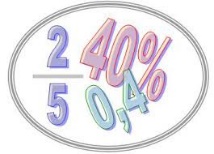 LEKSER:NaturfagLes i boka s. 104 – 105.Du får oppgaver på tirsdag.LEKSER:KRLELEKSER:Samfunn.Les side 116-117 Lag 2-4 spørsmål fra teksten. Les side 122-123  i Midgard skriv 3-5 nøkkelsetninger 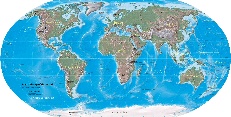 